ПУБЛИЧНЫЕ СЛУШАНИЯ ПО ВОПРОСУ«О проекте бюджета города Канска на 2023 год и плановый период 2024-2025 годов»09 декабря 2022 годаг. КанскПРОГРАММАпубличных слушаний по вопросу«О проекте бюджета города Канска на 2023 год и плановый период 2024-2025 годов»  г. Канск, ул. Ленина, 4/1                            09  декабря 2022 года, 10 часов 00 минут Вступительное словоЗаместитель главы города по общим вопросам – Обверткина Светлана Викторовна.О проекте бюджета города Канска на 2023 год и плановый период 2024 - 2025 годов.Докладчик: Лифанская Елена Николаевна – первый заместитель главы города по экономике и финансам (20 минут).Ответы на вопросы, выступления (5-10 мин.)Заключительное слово Заместитель главы города по общим вопросам – Обверткина Светлана Викторовна.Примечание: проект документа «О бюджете города Канска на 2023 год и плановый период 2024 - 2025 годов» размещен на официальном сайте администрации города Канска kansk-adm.ru., сайте Финансового управления администрации города Канска fukansk.ru. 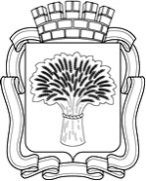 Российская ФедерацияАдминистрация города КанскаКрасноярского края